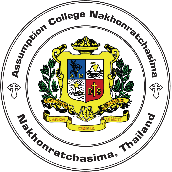 Assumption College NakhonratchasimaRequest Form                                                                              Written at: .…………………………………………	                                                                                                                Date: ………..…. /………..….. /……………….Title: Requesting for a certificate/documentDear Director of Assumption College NakhonratchasimaI, (Mr./Mrs./Ms.) ………………………………………………………….………………………… Position …………………………..……………………….…….want to request for         Salary Certificate         Teacher Certificate          Others ………………………………………………………………….…………………………………………………………………………………………………………………………………………………………………………………………………….….…………………………………………………………………………………………………………………………………………………………………………………………………….used for …………………………………………………………………………………………………………………………………………………………………………………………	I, (Mr./Mrs./Ms.) ……………………………………………….……………………….………………………… confirm that I will use the requested certificate/document only for the purpose stated above.	Please kindly consider my request                 									Sincerely Yours,						                                                                                                                    (…………………….………………………)                                                                                                                                                                                                                   Teacher       	  Acknowledged by:					      Agreed                  Disagreed 							         ………………………………………………………………  							         ………………………………………………………………								         ……………………………………………………………….                                              	        (MS. Cholada Parnchaeng)                  		                    (Mr. Somboon  Sukchai)                                                                 HR Department				                               Head of Director’s Office	                                                                      Acknowledged by:			                   ………………………………………………………...…….                (Bro.Dr.Witthaya  Thepkom)                  Director/School Manager/Head of HR Department